THE ALDE & ORE ASSOCIATIONYour Voice – Your Estuary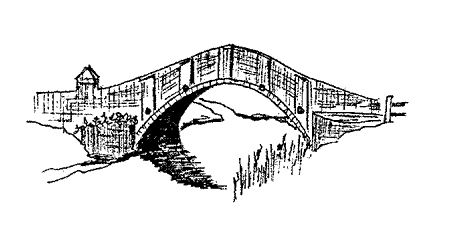 Registered Charity no 1154583Annual Barbecue Party 2022Blackheath House, Blackheath Estate, Friston, Saxmundham, IP17 1NXEntrance on the A1094 opposite the road to KnodishallMap reference TM424578 Tickets are £25 for adults, £10 for children 6-13 years, and 5 years and under are free. There will be a hog roast plus salads and a dessert. Please let us know if a non-meat alternative is needed.There will be a limited bar available, but you are welcome to bring your own wine and beer.  Please bring your own chairs or rugs.  Dogs are welcome but please keep them on a lead.Access by river: This year there are no holiday Sundays with the perfect tide times for a lunch time but the riverbank at Chillesford should be approachable by about 1.30- 2pm for those of you who like to come by boat.Access by car:  Turn south off the Sudbourne to Chillesford Road  at the entrance to the private road marked Chillesford Lodge Estate. There is a red brick lodge and small white posts at the entrance.After about 2/3 of a mile at the white house, turn right, following the signs to Cooks Barn. After 1/3 of a mile at Cooks Barn, continue across the fields and park overlooking the river (traffic marshalls will be there to help)See the route marked on the map overleaf.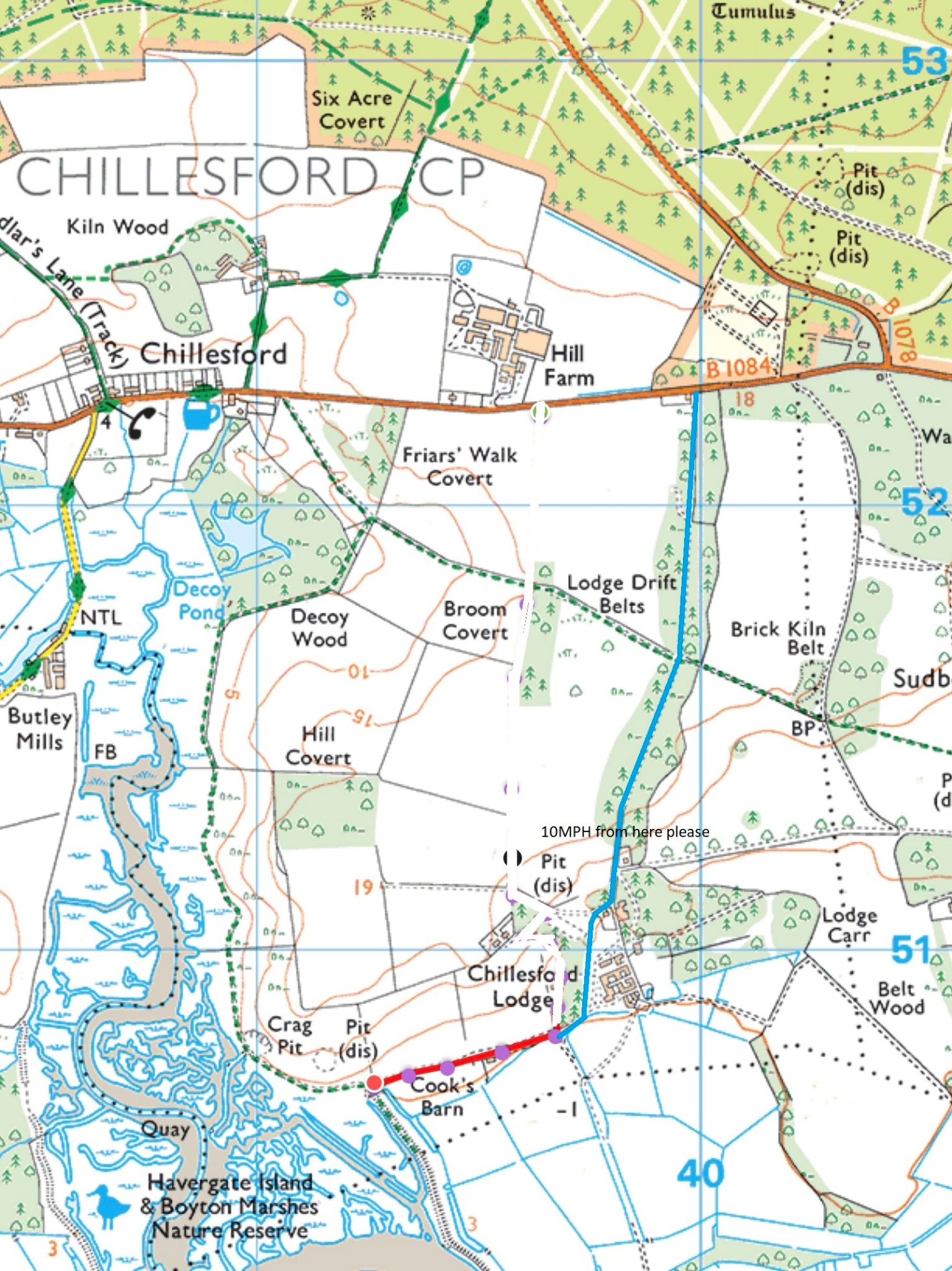 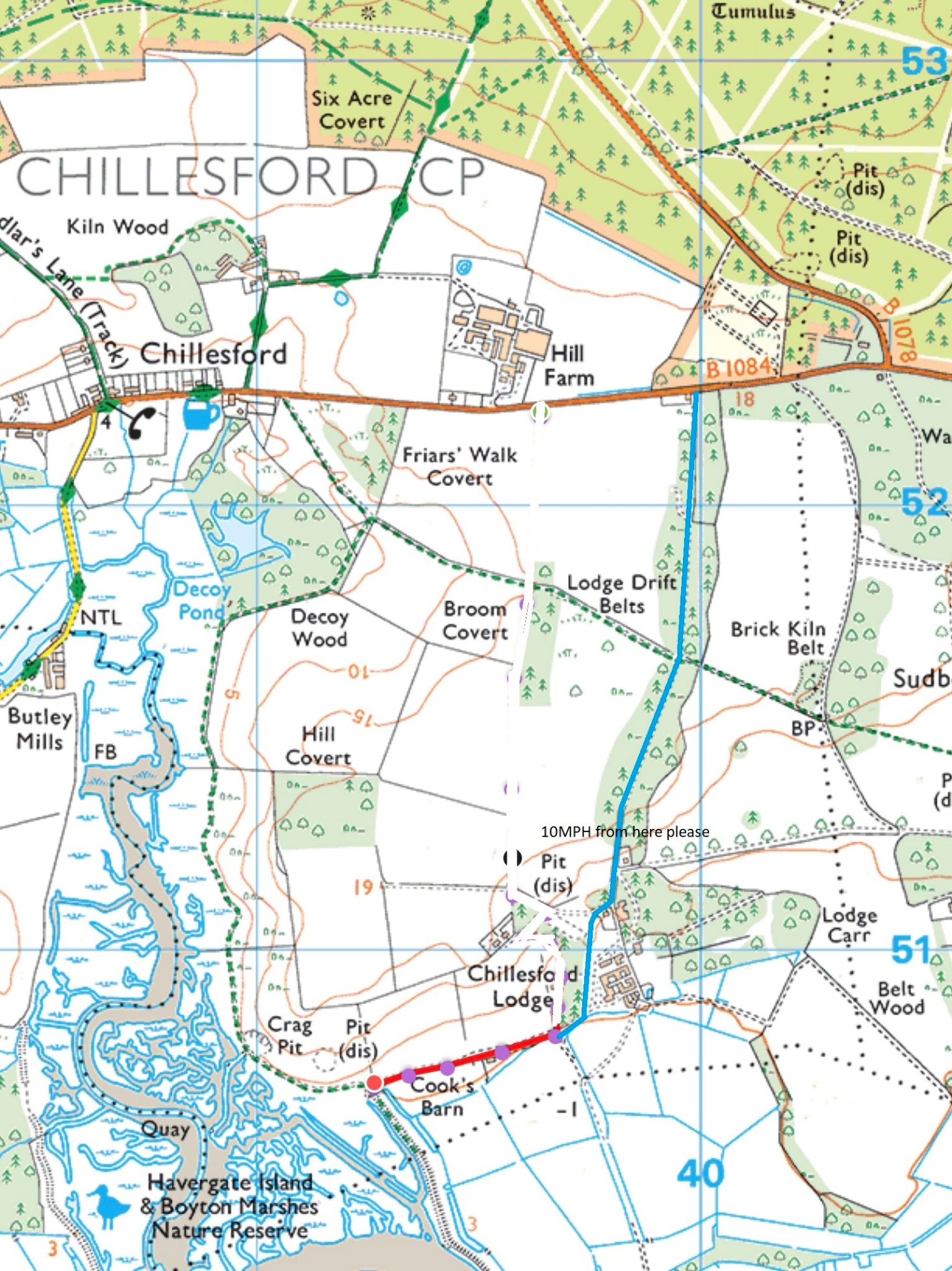 Annual Barbecue Registration form* Please provide if you are happy for us to confirm your booking via email.  To keep our administration costs to a minimum, we would like to send you updates about the work and activities of the Alde and Ore Association by email.  If you are happy for us to do this in future, please tick this box Please let us know if you have any special dietary requirements: _________________________________Can you help? The success of the barbecue depends on the hard work of volunteers. Please let us know if you can help with: Car park organisation	 Salad servers Clearing up	 Help on the bar______________________________________________________________________________REGISTRATION AND PAYMENT 1. 	By Electronic Registration and Payment   	This method is preferred.  Please register by use of the following link: https://forms.gle/f5juKjhg842jqfu29 and 	payment can be made by BACs to the Association account:	Barclays Bank	Sort Code: 20-98-07Account number:  20034932Please quote reference ‘BBQ’ plus your surname.  Registration will be confirmed upon receipt of payment.OR 2.	By posting this Form and sending a cheque 	Please make your cheque payable to 'The Alde and Ore Association' and post it, along with this form and a 	stamped self-addressed envelope,  to :	The Treasurer	Longview 	Leiston Road	Aldeburgh 	Suffolk	IP15 5QD  						Registration will be confirmed upon receipt of paymentNameAddress  Tel No    Please provide in case of any queriesEmail*TICKETS:No. of TicketsTotal CostHow many adult tickets would you like @ £25 each?How many children (6-13 years) tickets would you like @ £10 each?How many children (5 years and under) free tickets would you like?£0.00TOTALTOTAL